    Pour diffusion immédiate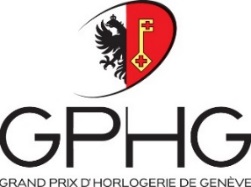 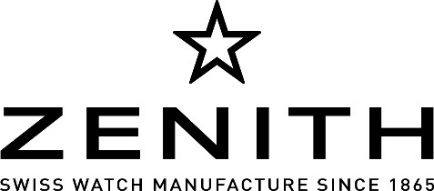 


La Defy Lab reçoit le Prix de l’Innovation au GPHG 2017
Le 8 novembre 2017 à Genève, devant un parterre de personnalités et de représentants de l’horlogerie suisse, le Grand Prix d’Horlogerie de Genève 2017 a dévoilé son palmarès : Zenith a reçu le Prix de l’Innovation pour sa Defy Lab. Belle récompense pour la montre la plus précise du monde, avec laquelle Zenith écrit son futur ainsi que celui de l’horlogerie suisse.
« Je félicite les équipes de Zenith ainsi que l’Institut R&D de la Division Horlogère de LVMH qui grâce à la synergie des compétences mises au service de Zenith ont démontré et confirmé que Zenith se positionne aujourd’hui comme le futur de l’Art Horloger Traditionnel » a déclaré Jean-Claude Biver, Président de la Division Montres du groupe LVMH.

 « Nous sommes très fiers de recevoir aujourd’hui ce prix qui est à nos yeux le plus important. Notre volonté chez Zenith est d’insuffler un véritable esprit de start-up et de reconnecter la marque à l’innovation, moteur de croissance depuis 152 ans. C’est une vraie récompense et reconnaissance du travail de tous nos collaborateurs ! Encore une fois, merci au Jury du Grand Prix d’Horlogerie de Genève et à toute mes équipes. » Julien Tornare, CEO de Zenith.
La Defy Lab en bref
Défiant le principe de régulation balancier-spiral en vigueur depuis 1675, en lui substituant des procédés pointus issus des dernières recherches horlogères et dans le domaine de la science des matériaux, la bien nommée Defy Lab constitue une avancée majeure. Son nouvel oscillateur monolithique en silicium monocrystallin, recouvert d’une couche d’oxyde de silicium, remplace la trentaine de composants d’un organe réglant conventionnel et du même coup supprime toutes les étapes normalement nécessaires à celui-ci, tels que l’assemblage, l’ajustement, le réglage, le contrôle et la lubrification.  Battant à la fréquence incroyable de 15Hz et offrant une autonomie exceptionnelle de 60 heures, ce mouvement révolutionnaire atteint une précision moyenne de 0.3 seconde par jour, un niveau de performance qu’il garde pendant 95% de sa réserve de marche. Insensible à la gravité et se dispensant de tout lubrifiants, la Defy Lab est triplement certifiée : pour sa précision dument reconnue par le titre de Chronomètre décerné par l’Observatoire de Besançon ; pour son insensibilité exceptionnelle aux changements de température répondant largement à la norme ISO-3159 ; ainsi que pour sa résistance au magnétisme hors normes jusqu’à 1'100 Gauss, soit 18 fois mieux que la norme ISO-764. Et pour habiller ce condensé d’innovations et de technologies, Zenith propose rien de moins que le composite d’aluminium le plus léger du monde, l’Aeronith. C’est la cinquième fois que Zenith est récompensé par le Grand Prix d’Horlogerie de Genève2011 - Prix de la Grande Complication – Academy Christophe Colomb Équation du Temps
2012 – Prix « Petite Aiguille » – Pilot Big Date Special
2013 – Prix de la Montre Sport – Chronomaster El Primero Stratos Flyback Striking 10th
2014 – Prix de la Montre Sport  – Chronomaster El Primero Lightweight
2017 – Prix de l’Innovation – Defy Lab
Notons par ailleurs que la montre Chronomaster El Primero Grande Date Full Open a également été nominée par le Grand Prix d’Horlogerie de Genève 2017 dans la catégorie Calendrier.